26. Jak oddychamy?1. W diagramie ukryto nazwy czterech narządów człowieka. Aby je odnaleźć, skorzystaj z opisów, a następnie wykreśl je z diagramu. Pozostałe litery czytane kolejno utworzą hasło – nazwy dwóch gazów oddechowych. Zapisz je.1. Zachodzi w nim mieszanie i trawienie pokarmu.2. Jest jednym z narządów wspomagających trawienie.3. Tłoczy krew do tętnic.4. Kieruje pokarm z jamy ustnej do przełyku.Hasło: .........................................................................................................................................2. Zaobserwuj pracę swojej klatki piersiowej. Zmierz jej obwód podczas wdechu i wydechu, a następnie zapisz otrzymane wyniki.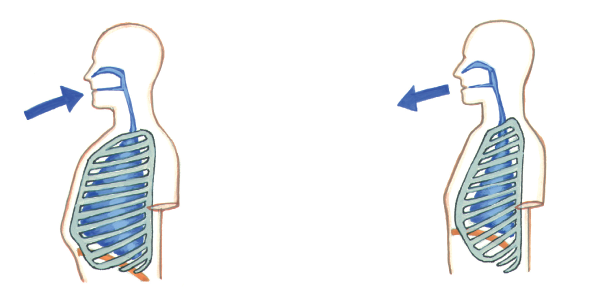 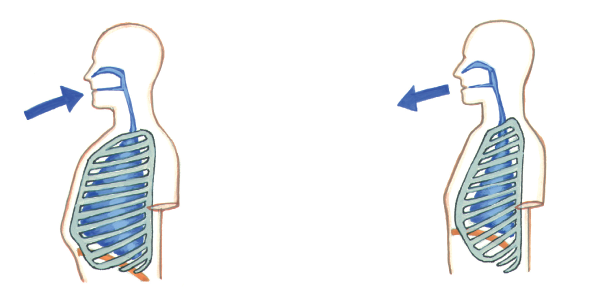 3. Uzupełnij luki w zdaniach wyrazami wybranymi z ramki.Podczas wdechu objętość klatki piersiowej …………………………………………………….Do płuc dostaje się wtedy ……………………………………………………………………....Podczas wydechu objętość klatki piersiowej …………………………………………………...Następuje usunięcie z płuc szkodliwego ………………………………………………………..Pobieranie tlenu do organizmu i usuwanie z niego dwutlenku węgla nazywa się …………………………………………………………………………………………………...1.TŻOLEŁĄNDEK2.TRDZWUSTUKA3.STELERCENEK4.WGARĘGDŁOLA